Зерновые культурыВлияние плазменного облучения на прорастание семян зерновых культур в засушливых условиях / Т. М. Ярошенко [и др.] // Аграрный вестник Юго-Востока. – 2016. – № 1-2. – С. 46-49.В статье приведены результаты лабораторного опыта по проращиванию семян сельскохозяйственных культур, обработанных низкотемпературной плазмой в засушливых условиях, смоделированных с помощью высококонцентрированного раствора сахарозы. Наблюдения за проростками яровой пшеницы и сорго показали, что обработка семян НТП приводит активизации адаптивного потенциала растений к абиотическому стрессу. Изменение лабораторной всхожести семян зерновых культур в зависимости от метеорологических и агротехнических условий / С. Л. Елисеев [и др.] // Научно-практический журнал Пермский аграрный вестник. – 2016. – № 13. – С. 3-7.Лапшин, Ю. А. Смешанные озимые агрофитоценозы как способ производства высококачественного зеленого корма и фуражного зерна / Ю. А. Лапшин // Вестник Марийского гос. ун-та. Сер.: Сельскохозяйственные науки. Экономические науки. – 2016. – № 5. – С. 30-35.Оценка качества формирования гребня почвы при посеве пропашных культур / В. И. Курдюмов [и др.] // Вестник Казанского гос. аграрного ун-та. – 2016. – Т. 11. № 2. – С. 72-76Сравнительный элементный состав зерновок зерновых культур / И. Ш. Фатыхов [и др.] // Вестник Ижевской гос. с.-х. академии. – 2016. – № 3. – С. 11-17.Определен химический состав зерновок озимой тритикале Ижевская 2, ярового ячменя Раушан и яровой пшеницы Ирень, выращенных на дерново-средне- и сильноподзолистых среднесуглинистых почвах Среднего Предуралья. Проведен сравнительный анализ химического состава зерна данных культур по 70 элементам. По результатам исследований выявлено, что зерно озимой тритикале, ячменя и яровой пшеницы по элементному составу имеет различия. Зерновки пшеницы отличаются большим содержанием свинца (в 1,6-1,7 раза), ртути (в 2,1-2,5 раза), кадмия (в 3,2-4,1 раза), бария (в 1,5-1,6 раза) и алюминия (в 1,7-2,0 раза), относительно концентрации данных элементов в зерне тритикале и ячменя. В зерне тритикале меньше мышьяка (в 8 раз), кобальта (в 350-362,5 раза) и хрома (в 31,5-42,8 раза), чем в зерновках ячменя и пшеницы. Зерновки ячменя меньше накапливают цинка (в 1,5-1,6 раза) и марганца (в 2,6 раза) относительно их концентрации в зерне тритикале и пшеницы. Содержание элементов 1-го класса токсичности (свинец, мышьяк, кадмий и ртуть) в зерновках изучаемых культур не превышает допустимых уровней концентрации, регламентируемых СанПиН 2.3.2.1078-01. Туктарова, Н. Г. Адаптивная реакция озимых зерновых культур на агроэкологические условия произрастания в Удмуртской республике / Н. Г. Туктарова, А. А. Исаков // Вестник Новосибирского гос. аграрного ун-та. – 2016. – № 3. – С. 50-56.КукурузаАхметов, Ш. И. Влияние минеральных удобрений и обработки препаратом ЖУСС-3 на урожайность и экологическую безопасность зеленой массы кукурузы / Ш. И. Ахметов, Д. И. Иванов, П. В. Иванцов // Аграрный вестник Верхневолжья. – 2016 - № 3. –С. 10-16.В статье приводятся данные по урожайности зеленой массы кукурузы и накоплению нитратов и тяжелых металлов в продукции в зависимости от норм минеральных удобрений и обработки удобрительно-стимулирующим препаратом ЖУСС-3. Кадыров, С. В. Урожайность и качество семян кукурузы при разных нормах высева / С. В. Кадыров, М. Ю. Харитонов // Вестник Воронежского гос. аграрного ун-та. – 2016. –№ 1. – С. 12-16.Неверов, А. А. Стимулирующий эффект от обработки семян кукурузы регуляторами роста растений Фитоспорином М и Зеребра Агро на стадии прорастания семян / А. А. Неверов, Н. И. Воскобулова // Бюллетень Оренбургского науч. центра УРО РАН. – 2016. – № 3. – С. 8.Выявлено положительное влияние Фитоспорина М и Зеребра Агро на формирование 4-х дневных проростков кукурузы, проявившееся в увеличении длины ростка и его массы на 13,0-33,3% относительно контроля. Установлена оптимальная доза - 0,9 кг/т Фитоспорина М для обработки семян гибрида кукурузы РОСС 140СВ. Заключение. Регуляторы роста растений с фунгицидным эффектом Фитоспорин М и Зеребра Агро целесообразно использовать в качестве стимулятора ростовых процессов на гибриде кукурузы РОСС 140СВ путём предпосевной обработки семян.ОвесДабаева, М. Д. Влияние протравливания на морфологические особенности проростков и урожайность овса / М. Д. Дабаева // Вестник Бурятской гос. с.-х. акад. им. В.Р. Филиппова. – 2016. – № 1. – С. 36-40.Представлены результаты исследований влияния протравливания семян препаратами Скарлет, МЭ и Тебу-60, МЭ на развитие проростков и урожайность овса в условиях сухостепной зоны Республики Бурятия. Протравливание снижает зараженность семян фитопатогенами. Установлена высокая биологическая эффективность препаратов, однако Тебу-6, МЭ оказывает токсическое действие на развитие зародышевых органов и снижает урожайность овса. Препарат Скарлет, МЭ оздоравливает и стимулирует рост побега, колеоптиля и корня, положительно влияет на количество продуктивных стеблей, озерненность и повышает биологическую урожайность овса.Дробышевская, Е. А. Эффективность средств химизации при возделывании овса в условиях радиоактивного загрязнения агроландшафтов / Е. А. Дробышевская, В. Ф. Шаповалов, В. В. Талызин // Земледелие. – 2016. – № 7. – С. 35-38.Приведены результаты исследования по оценке влияние комплексного применения средств химизации на продуктивность и качество зерна овса в условиях радиоактивного загрязнения агроландшафтов.Елисеев, С. Л. Предшественники и нормы высева овса конкур в среднем Предуралье / С. Л. Елисеев, Н. В. Ашихмин, Н. Н. Яркова // Вестник Башкирского гос. аграрного ун-та. – 2016. – № 3. – С. 25-29.В статье представлены данные об урожайности овса Конкур в зависимости от предшественника и нормы высева. Для изучения взяты четыре предшественника (озимая рожь, клевер луговой, горох и ячмень) и три нормы высева (4, 5 и 6 млн. всх. семян/га). За три года исследований установлено, что на дерново-подзолистой тяжелосуглинистой среднеокультуренной почве в контрастных метеорологических условиях лучшими предшественниками для овса были озимая рожь и клевер луговой с оптимальной нормой высева 5 млн. всх. семян/га. Захаров, К. В. Предпосевная обработка семян и нормы высева овса Яков / К. В. Захаров, В. Г. Колесникова, И. Ш. Фатыхов // Вестник Ижевской гос. с.-х. академии. – 2016. – № 3. – С. 3-10.На дерново-среднеподзолистой среднесуглинистой почве Среднего Предуралья изучено влияние предпосевной обработки семян и норм их высева на продуктивность овса Яков. Доказана эффективность предпосевной обработки семян препаратами Ламадор, Планриз, Виал ТрасТ, ЖУСС. Существенные прибавки урожайности 0,18-0,34 т/га получены на всех вариантах с предпосевной обработкой семян данными препаратами. Выявлена оптимальная норма высева овса Яков, наибольшая урожайность 2,84-2,88 т/га получена при нормах высева 5-7 млн. шт. всхожих семян на 1 га. Установлена корреляционная связь между урожайностью зерна овса Яков и элементами ее структуры: прямая сильная - с продуктивностью соцветия (r=0,75) и с массой 1000 зерен (r=0,72), прямая средняя - с озерненностью метелки (r=0,67) и с высотой растений (r=0,65). В варианте с нормой высева 6 млн. шт. всхожих семян на 1 га получено зерно с наибольшей натурой 420 г/л. Предпосевная обработка семян не влияла на пленчатость зерна в урожае.Курылева, А. Г. Конкурсное испытание сортов овса в условиях Удмуртской республики / А. Г. Курылева, М. В. Курылев // Вестник Новосибирского гос. аграрного ун-та. – 2016. – № 3. – С. 19-26.Пушкарёв, В. Г. Эффективность применения гербицидов на посевах овса в условиях Псковской области / В. Г. Пушкарёв, О. А. Иванов // Известия Оренбургского гос. аграрного ун-та. – 2016. – № 5. – С. 31-32.Сапега, В. А. Проблема репрезентативности в системе госсортоиспытания, урожайность и параметры экологической пластичности и стабильности сортов овса / В. А. Сапега // Вестник Красноярского гос. аграрного ун-та. – 2016. – № 10. – С. 163-170.ПросоЗеленев, А. В. Сорта проса в сухостепной зоне каштановых почв Нижнего Поволжья / А. В. Зеленев, А. Н. Неймышева, П. А. Смутнев // Известия Нижневолжского агроун-го комплекса: наука и высшее профессиональное образование. – 2016. – № 3. – С. 24-29.ПшеницаАкимова, О. И. Влияние предшественников на формирование элементов продуктивности озимой пшеницы в летне-осенний период / О. И. Акимова // Вестник Бурятской гос. с.-х. акад. им. В.Р. Филиппова. – 2016. – № 1. – С. 7-13.Приведены результаты изучения влияния предшественников на формирование биометрических показателей и элементов продуктивности озимой пшеницы в летне-осенний период, в условиях лесостепной зоны Хакасии. По предшественникам чистый пар и кулисный пар, запасы продуктивной влаги в почве были в 1,8 раза больше, чем после яровой пшеницы, содержание подвижных элементов минерального питания также увеличивалось. Это обеспечивало формирование оптимальных значений элементов продуктивности озимой пшеницы в летне-осенний период: полевая всхожесть 69,9-75,1 %, сохранность посевов 81,5 %, высота растений 16,0-16,1 см, площадь листовой поверхности 7,20-7,66 тыс. м2/га, кустистость 3,4-3,5. Аманов, О. А. Оценка мировых коллекций озимой мягкой пшеницы в условиях Республики Узбекистан / Аманов О.А., М. А. У. Рахимов // Вестник Федерального гос. образоват. учреждения высшего профессионального образования Московский гос. агроинженерный ун-т им. В.П. Горячкина. – 2016. – № 5. – С. 22-24. Амиров, М. Ф. Эффективность минеральных удобрений в зависимости от увлажнения почвы на посевах яровой твердой пшеницы в условиях лесостепи Среднего Поволжья / М. Ф. Амиров // Вестник Казанского гос. аграрного ун-та. – 2016. – Т. 11. № 2. – С. 10-14.Бесалиев, И. Н. Обеспеченность растений яровой твёрдой пшеницы азотом в зависимости от условий агротехники и её урожайность / И. Н. Бесалиев, А. Г. Крючков // Известия Оренбургского гос. аграрного ун-та. – 2016. – № 5. – С. 27-30.Бесалиев, И. Н. Эффективность действия различных доз азота в составе удобрения на урожайность яровой твёрдой пшеницы в оренбургском Предуралье / И. Н. Бесалиев // Бюллетень Оренбургского науч. центра УРО РАН. – 2016. –№ 3. – С. 4.Эффективность доз азота в составе удобрения на урожайность яровой твёрдой пшеницы зависит от условий агрофона, определяемый фоном предшественников, степени благоприятности лет, сроков и норм высева. Заключение. При применении удобрений под яровую твёрдую пшеницу учитывать во-первых, влияние предшественников. Наиболее эффективно внесение дополнительного минерального питания, в частности, высоких доз азота, по предшественнику мягкая пшеница. Эффективность доз азота возрастает в ранних сроках сева. Бурлака, Г. А. Фитосанитарная эффективность предпосевной обработки семян яровой пшеницы / Г. А. Бурлака, Е. В. Перцева // Известия Самарской гос. с.-х. академии. – 2016. – Т. 1. № 4. – С. 14-18.Василевский, В. Д. Влияние генотипа и срока посева на посевные качества и морфофизиологические параметры проростков семян твердой яровой пшеницы в южной лесостепи Западной Сибири / В. Д. Василевский, Ю. В. Фризен // Аграрный вестник Юго-Востока. – 2016. – № 1-2. – С. 29-31.Получение семян твердой яровой пшеницы с высокими посевными качествами, способных формировать гармоничные, хорошо развитые и мощные проростки, обеспечивал ее посев в конце мая. Среди изучаемых нами сортов твердой пшеницы по посевным качествам семян (энергия прорастания, всхожесть и сила роста), основным морфофизиологическим параметрам проростков выгодно отличались сорта Алтайская нива и Елизаветинская, что свидетельствует о перспективности их использования в селекции твердой пшеницы в качестве доноров высоких посевных качеств семян и полноценности проростков. Селекционерам в своей работе необходимо при создании новых сортов зерновых и других сельскохозяйственных культур в обязательном порядке использовать оценку посевных качеств семян и морфологических параметров проростков.Газизов, И. Н. Влияние изменения метеорологических факторов на сроки посева и урожайность озимой пшеницы / И. Н. Газизов, И. Д. Фадеева // Вестник Казанского гос. аграрного ун-та. – 2016. – Т. 11. № 2. – С. 47-50.Грибовская, Е. В. Качество зерна озимой пшеницы при отличающихся сроках и нормах посева на юго-востоке Западной Сибири / Е. В. Грибовская, Л. Г. Пинчук // Вестник Бурятской гос. с.-х. акад. им. В.Р. Филиппова. – 2016. – № 3. – С. 8-15.Елисеев, В. И. Влияние различных доз минеральных удобрений на показатели структурного анализа яровой мягкой пшеницы / В. И. Елисеев // Известия Оренбургского гос. аграрного ун-та. – 2016. – № 5. – С. 143-145.Елисеев, В. И. Роль температурного фактора в формировании урожайности яровой твёрдой пшеницы в степной зоне оренбургского предуралья / В. И. Елисеев, А. Г. Крючков // Известия Оренбургского гос. аграрного ун-та. – 2016. – № 5. – С. 22-27.Каплин, В. Г. Мониторинг энтомокомплексов мягкой яровой пшеницы в лесостепи самарской области / В. Г. Каплин // Известия Самарской гос. с.-х. академии. – 2016. – Т. 1. № 4. – С. 3-9.Качество зерна пшеницы при защите посевов от болезней / Ю. В. Колмаков, Е. Н. Ледовский, И. В. Пахотина // Вестник Омского гос. аграрного ун-та. – 2016. – № 3. – С. 9-12.Крупнов, В. А. Стратегия и технология селекции пшеницы на расоспецифическую устойчивость к листовой ржавчине в Поволжье / В. А. Крупнов / Аграрный вестник Юго-Востока. – 2016. – № 1-2. – С. 22-26.Обобщены результаты работы лаборатории генетики и цитологии ФГБНУ «НИИСХ Юго-Востока» по разработке и осуществлению стратегии и технологии селекции яровой мягкой пшеницы на устойчивость к листовой ржавчине за период с 1973 года. Отмечено значение создания и изучения наборов почти изогенных линий и аналогов сортов, различающихся по различным морфологическим, физиологическим признакам и Lr-генам/транслокациям от различных сородичей пшеницы, а также роль сотрудников, аспирантов и соискателей в выполнении этих исследований в засушливом Поволжье. Показан вклад коллектива лаборатории в практическую селекцию яровой мягкой пшеницы на основе использования Lr19-транслокации от Ag. elongatum и 6Agi(6D)-хромосомы от Ag. intermedium, а также генов, детерминирующих более продолжительный период вегетации, устойчивость к полеганию, отзывчивость на улучшение технологии возделывания. Крючков, А. Г. Параметры погодных факторов и их значимость для формирования урожайности яровой твёрдой пшеницы в степной зоне оренбургского Предуралья / А. Г. Крючков // Бюллетень Оренбургского научного центра УРО РАН. – 2016. – № 3. – . 6.Установлены параметры величин погодных факторов, действующих на урожайность яровой твёрдой пшеницы на черноземе южном в центральной степной зоне Оренбургского Предуралья, выявлена степень их варьирования и получены уравнения, описывающие зависимости урожайности от изученных факторов при проявлении их за отдельные месяцы и периоды в течение вегетации. Заключение. Установленные параметры погодных факторов и полученные уравнения связей урожайности с ними позволяют заблаговременно осуществлять мониторинг и принимать управленческие решения при планировании её величины и страховании посевов от вероятных рисков при возделывании этой культуры в степной зоне.Крючков, А. Г. Параметры моделей погодных факторов для формирования фотосинтетических показателей яровой твёрдой пшеницы в степи оренбургского Зауралья / А. Г. Крючков // Известия Оренбургского гос. аграрного ун-та. – 2016. – № 5. – С. 14-18.Лисицын, Е. М. Модификация структуры пигментного комплекса ячменя ионами свинца и кадмия / Е. М. Лисицын, Л. Н. Шихова // Аграрный вестник Верхневолжья. – 2016 – № 3. – С. 30-36.Анализировали устойчивость фотосинтетического аппарата 10 сортов ярового ячменя к действию тяжелых металлов (ТМ) в зоне корней. Ионы кадмия повлияли на содержание хлорофилла а (Chl a) только у двух сортов ячменя, тогда как ионы свинца изменили синтез пигмента в листьях 70 % исследованных сортов. Выделились два сорта (552-98 и RA917-01), в листьях которых тяжелые металлы не затронули синтеза Chl а. Влияние ТМ на изменчивость содержания Chl а было в 2,5 раза более сильным, чем влияние сортовых различий (соответственно 20,1 и 8,5 %), но взаимодействие обоих факторов изменчивости велико - 44,2 %. Более сильным было влияние ТМ на содержание хлорофилла b (Chl b). Ионы кадмия проявили меньшую степень влияния. Только один сорт ячменя - Фермер - не изменил содержание пигмента под влиянием свинца; у пяти сортов ионы свинца вызвали усиление, и у четырех других - депрессию синтеза пигмента. Доля влияния ТМ на изменчивость содержания Chl b (22,6 %) фактически совпадала с влиянием на Chl а, но здесь доля влияния сортового разнообразия значительно выше - до 18,6 % по (сравнению с Chl а - в 2 раза). Ионы кадмия сильнее влияли на параметр ”доля Chl а в светособирающих комплексах”, чем ионы свинца. Влияние изученных тяжелых металлов на содержание каротиноидов в листьях имело явный генотип-специфичный характер.Логинов, Ю. П. Адаптивность сортов яровой пшеницы красноуфимского селекцентра и их ценность для селекции в Тюменской области / Ю. П. Логинов, А. А. Казак, В. В. Филатова // Вестник Новосибирского гос. аграрного ун-та. – 2016. – № 3. – С. 27-35Марьина-Чермных, О. Г. Особенность развития почвенных патогенов в агроэкосистеме яровой пшеницы / О. Г. Марьина-Чермных // Вестник Марийского гос. ун-та. Сер.: Сельскохозяйственные науки. Экономические науки. – 2016. – № 5. – С. 35-39.Маслова, Г. Я. Продуктивность и качество зерна сортов озимой пшеницы в условиях лесостепи среднего Поволжья / Г. Я. Маслова, О. А. Лавренникова // Известия Самарской гос. с.-х. академии. – 2016. – Т. 1. № 4. – С. 25-28.Мельников, С. П. Влияние препаратов на основе гуминовых веществ и серебра на элементы структуры урожайности и устойчивость яровой мягкой пшеницы к болезням / С. П. Мельников, Л. Е. Колесников, А. Н. Базыкина // Известия Санкт-Петербургского гос. аграрного ун-та. – 2016. – № 43. – С. 67-75.Мухордова М. Е. Система генетических детерминант продуктивной кустистости мягкой озимой пшеницы / М. Е. Мухордова // Вестник Омского гос. аграрного ун-та. – 2016. – № 3. – С. 12-17.Оленин, О. А. Комплексная эффективность биологизации технологии возделывания яровой пшеницы / О. А. Оленин, Ф. А. Попов, Е. Н. Носкова // Научно-практический журнал Пермский аграрный вестник. – 2016. – № 13. – С. 22-29.Пашкова, Г. И. Влияние сроков и доз внесения азота на урожайность яровой пшеницы / Г. И. Пашкова, А. Н. Кузьминых // Вестник Марийского гос. ун-та. Сер.: Сельскохозяйственные науки. Экономические науки. – 2016. – Т. 2. № 6. – С. 41-45.Пашкова, Г. И. Роль гуматов в повышении урожайности зерна яровой пшеницы / Г. И. Пашкова, А. Н. Кузьминых // Вестник Марийского гос. ун-та. Сер.: Сельскохозяйственные науки. Экономические науки. – 2016. – № 5. – С. 48-52.Подлесных, Н. В. Фотосинтетическая деятельность посевов разных видов озимой пшеницы в условиях лесостепи Центрального Черноземья / Н. В. Подлесных // Вестник Воронежского гос. аграрного ун-та . – 2016. – № 1. – С. 19-30.Проблема засухоустойчивости яровой мягкой пшеницы в западной Сибири и современные экспресс-методы ее оценки в полевых условиях / В. П. Шаманин [и др.] // Вестник Новосибирского гос. аграрного ун-та. – 2016. – № 3. – С. 57-64.Проблема «черного зародыша» и особенности технологии возделывания яровой твердой пшеницы / С. Н. Гапонов [и др.] // Аграрный вестник Юго-Востока. – 2016. – № 1-2. – С. 27-28.Изучено влияние обработки различными фунгицидами зерна и растений яровой твердой пшеницы в разные фазы вегетации на проявление грибных заболеваний в том числе «черного зародыша».Роль флаговых листьев в формировании продуктивности растений озимой мягкой пшеницы (Triticum Aestivum L.) / Г. Г. Голева [и др.] // Вестник Воронежского гос. аграрного ун-та . – 2016. – № 1. – С. 31-42.Сандакова, Г. Н. Динамика погодных факторов и их вероятность для формирования зерна яровой сильной пшеницы с высоким содержанием клейковины в центральной зоне оренбургской области / Г. Н. Сандакова // Известия Оренбургского гос. аграрного ун-та. – 2016. – № 5. – С. 18-22.Синдирева, А. В. Экологическая оценка влияния йодсодержащих удобрений на урожайность яровой мягкой пшеницы в условиях южной лесостепи Омской области / А. В. Синдирева, Е. Г. Кекина, О. В. Степанова // Вестник Бурятской гос. с.-х. акад. им. В.Р. Филиппова. – 2016. – № 1. – С. 41-46.В статье рассматривается решение проблемы йододефицита методом обогащения йодом яровой мягкой пшеницы сорта Памяти Азиева. Используется два способа обработки зерновой культуры - корневое и некорневое внесение различных доз йода в виде иодида калия. Опыты проводились в 2013-2015 годах. Приводятся данные по урожайности зерна и соломы пшеницы, а также по содержанию йода в зерне. Применение йодсодержащих удобрений положительно влияет на урожайность, а также увеличивает содержание йода в зерне по сравнению с фоном. Наилучшие результаты получены при некорневой подкормке.Селекция озимой пшеницы в Омской области / Ю. Н. Кашуба [и др.] // Вестник Омского гос. аграрного ун-та. – 2016. – № 3. – С. 5-8.Сираев, М. Г. Эффективные приемы подготовки почвы на паровом поле под посев озимой пшеницы / М. Г. Сираев // Вестник Башкирского гос. аграрного ун-та. – 2016. – № 3. – С. 36-40.Сокращенная технология подготовки пара под озимую пшеницу обеспечивает высокую агротехническую, энергетическую и экономическую эффективность. Применение общеистребительных гербицидов на основе глифосата (Ураган) позволяет сократить количество культиваций пара и обеспечить чистоту посевов озимой пшеницы от сорной растительности, особенно от многолетней, что в дальнейшем способствует повышению урожайности на 0,43-0,61 т/га. Вариант плоскорезной обработки обеспечивает формирование урожайности озимой пшеницы 3,4 т/га. Коэффициент энергетической эффективности составляет 2,83. Уровень рентабельности - 83,4 %. Сроки и нормы внесения «Пума супер 100» в посевах твердой пшеницы для южной лесостепи Западной Сибири / Л. Н. Домченко [и др.] // Вестник Омского гос. аграрного ун-та. – 2016. – № 3. – С. 49-52.Торбина, И. В. Наследование зимостойкости у озимой пшеницы в условиях Среднего Предуралья / И. В. Торбина // Вестник Башкирского гос. аграрного ун-та. – 2016. – № 3. – С.41-45.Целью данных исследований явилось изучение перезимовки первого гибридного поколения и наследования зимостойкости в условиях региона, выявление возможности использования данного показателя в селекции. Наследование перезимовки оценивалось по Petr, Frey (1966). Проведенный анализ наследования перезимовки позволил выявить тенденцию снижения зимостойкости гибридов первого года в сравнении с родительскими формами. Поэтому в гибридизацию необходимо включать наиболее приспособленный к нашим почвенно-кли матическим условиям исходный материал -сорта, включенные в Госреестр селекционных достижений по УР, свои номера и только наиболее зимостойкие сортообразцы коллекции ВИР, проверенные в течение 2-3 лет. Так как в условиях региона основное влияние на урожайность оказывает перезимовка, нужно более тщательно подходить к анализу ранних гибридных популяций. Гибридные популяции первого года, проявившие депрессию по перезимовке, считаем целесообразным браковать. Туктарова, Н. Г. Адаптивная селекция озимой пшеницы в условиях Удмуртской республики / Н. Г. Туктарова // Вестник Марийского гос. ун-та. Сер.: Сельскохозяйственные науки. Экономические науки. – 2016. – Т. 3. № 7. – С. 55-60.В данной статье приведены результаты испытаний на завершающей стадии селекционной работы с озимой пшеницей, начиная с селекционного питомника второго года. В качестве стандарта использовали внесенный в Государственный реестр по Удмуртской Республике сорт Московская 39. Исследования проводились в 2013-2015 гг. в полевых и лабораторных условиях согласно методическим указаниям. Селекционные питомники заложены на дерново-подзолистой среднесуглинистой почве, со средним содержанием гумуса и высоким содержанием фосфора и калия. На всех этапах селекционной работы выделяли высокопродуктивный материал со стабильной прибавкой к стандарту, с устойчивостью к полеганию 8-9 баллов, устойчивостью к основным болезням (снежная плесень, склеротиниоз, бурая ржавчина) - 7-9 баллов. По результатам испытаний для создания новых сортов озимой пшеницы, адаптированных к почвенно-климатическим условиям Удмуртской Республики в 2013 г. в селекционном питомнике второго года были отобраны 28 линий. В последующие годы из этих линий в контрольном питомнике отобрано 11 номеров, в питомнике предварительного испытания - 5 номеров. В конкурсном сортоиспытании два номера - 4.01/6/5, 15.05/5 в среднем за два года на 0,81-0,91 т/га или на 44-50 % превысили по урожайности стандарт Московскую 39 (1,82 т/га). Тырышкин, Л. Г. Характеристика сортов яровой мягкой пшеницы из новейших поступлений коллекции вир по устойчивости к болезням и другим хозяйственно-ценным признакам / Л. Г. Тырышкин, Е. В. Зуев, Т. В. Лебедева // Известия Санкт-Петербургского гос. аграрного ун-та. – 2016. – № 43. – С. 64-67.Фризен, Ю. В. Влияние метеорологических факторов на посевные качества семян яровой твердой пшеницы / Ю. В. Фризен, Е. В. Кислицина // Вестник Омского гос. аграрного ун-та. – 2016. – № 3. – С. 18-22.Шаманин, В. П. Оценка сибирской коллекции яровой мягкой пшеницы на устойчивость к стеблевой ржавчине в условиях южной лесостепи Западной Сибири / В. П. Шаманин, И. В. Потоцкая, М. В. Клевакина // Вестник Казанского гос. аграрного ун-та. – 2016. – Т. 11. № 2. – С. 55-59.Ямалиева, А. М. Роль удобрений в формировании почвенной микрофлоры при возделывании озимой пшеницы / А. М. Ямалиева, С. А. Замятин, С. А. Максуткин // Вестник Марийского гос. ун-та. Сер.: Сельскохозяйственные науки. Экономические науки. – 2016. – Т. 2. № 6. – С. 61-65.Изучено влияние минеральных и органических удобрений на формирование микробиоценоза почвы, ее биологическую активность и урожайность озимой пшеницы. Исследования проводились в полевых и лабораторных условиях. В начале вегетации наибольшее соотношение сапротроф/ патоген наблюдается на варианте органической технологии с внесением минеральных удобрений, а в конце вегетации - на варианте обычной технологии. Наибольшее развитие корневой гнили на озимой пшенице в течение всей вегетации наблюдалось на варианте обычной технологии без внесения удобрений. Наибольший процент разложения льняной ткани наблюдался на варианте органической технологии с внесением минеральных удобрений. Таким образом, внесение в севообороте под озимую пшеницу клеверного сидерата и соломенной мульчи предшествующих культур способствует развитию сапрофитной микрофлоры, повышению биологической активности почвы и улучшает фитосанитарное состояние почвы. РапсВафина, Э. Ф. Приемы уборки и урожайность семян ярового рапса в условиях среднего Предуралья / Э. Ф. Вафина, С. И. Мухаметшина, И. Ш. Фатыхов // Вестник Ижевской гос. с.-х. академии. – 2016. – № 3. – С. 18-24.2014-2015 гг. на дерново-подзолистой среднесуглинистой почве, наиболее распространенной в пахотных угодьях Среднего Предуралья, проведены исследования по изучению влияния способа и срока уборки на продуктивность ярового рапса Аккорд. Определена урожайность семян, которая обоснована по вариантам опыта массой семян растения, массой 1000 семян. Установлены потери семян при проведении двухфазной и однофазной уборки в разные сроки. Результаты исследований 2014-2015 гг. показали, что в среднем по опыту получена урожайность семян 6,20 ц/га и 8,78 ц/га соответственно. Разницы по урожайности семян в 2014 г. между изучаемыми способами уборки не выявлено. В условиях 2015 г. при однофазном способе уборки сформирована большая урожайность семян (9,28 ц/га) по сравнению с урожайностью (8,28 ц/га) при двухфазном способе ее проведения. В среднем за два года наибольшая урожайность (7,82 ц/га) при двухфазной уборке рапса была получена при проведении ее при влажности семян 20-25%. Проведение однофазной уборки при влажности семян 20-25%, 15-20%, 10-15% способствовало получению более высокой урожайности (8,02-8,22 ц/га). Преимущество по урожайности в данных вариантах обусловлено формированием более высокой массы семян растения и массы 1000 семян. Различий по потерям семян по вариантам со способами уборки не выявлено. В 2014 г. и в 2015 г. наименьшие потери семян (31-42 и 39-43 кг/га соответственно) при двухфазном способе обеспечила уборка при влажности семян 40-45%, 35-40% и 30-35%, при однофазном способе (25 и 44 кг/га соответственно) - уборка при влажности семян 15-20%.Жидкова, Е. Н. Аллелопатическое взаимовлияние рапса ярового (Brassica napus L.) и сорных растений при прорастании семян / Е. Н. Жидкова, Е. Б. Горягина // Вестник Воронежского гос. аграрного ун-та. – 2016. – № 1. – С.43-49.Касаткина, Н. И. Продуктивность сортов рапса ярового в условиях Среднего Предуралья / Н. И. Касаткина, Ж. С. Нелюбина // Вестник Марийского гос. ун-та. Сер.: Сельскохозяйственные науки. Экономические науки. – 2016. – Т. 2. № 6. – С. 20-24.Тулькубаева, С. А. Результаты экологического испытания сортов ярового рапса отечественной и зарубежной селекции в условиях Северного Казахстана / С. А. Тулькубаева, В. Г. Васин, И. В. Сидорик // Вестник Воронежского гос. аграрного ун-та . – 2016. – № 1. – С. 50-59.РисМалышева? Н. Н. Состояние и перспективы развития семеноводства риса в Краснодарском крае / Н. Н. Малышева, Д. А. Пищенко // Политематический сетевой электронный науч. журн. Кубанского гос. аграрного ун-та. – 2016. – № 121. – С. 459-474.Проведен анализ состояния семеноводства риса в Краснодарском крае. Показано, что за последние 10 лет на Кубани проведена полная сортосмена, чему способствовали меры государственной поддержки семеноводства риса на федеральном и краевом уровне. Сельхозтоваропроизводители Краснодарского края полностью прекратили возделывание среднеспелого сорта риса Лиман, увеличив площади под новыми сортами Виктория, Сонет, Диамант и другими, что позволило повысить урожайность культуры с 47,1 ц/га в 2006 году до 63,0 ц/га в 2015 году и качество товарного зерна, уменьшив содержание краснозерных форм риса в среднем по Краснодарскому краю с 20,5% в 2006 г. до 1,8 % в 2015 году. Рассмотрены правовые основы реализации государственной аграрной политики в области семеноводства сельскохозяйственных культур, в том числе и риса, показаны последние изменения в законодательстве Краснодарского края, касающиеся семеноводства сельскохозяйственных культур, которые отражены в Законе Краснодарского края № 3062-КЗ от 28.11.2014 «О регулировании отдельных отношений в сфере семеноводства на территории Краснодарского края». Выявлены направления, способствующие развитию семеноводства риса на Кубани для дальнейшего проведения сортосмены, внедрения в производство новых высокоурожайных сортов, а так же сортов специального назначения с целью импортозамещения.Оценка способов орошения риса на оросительных системах общего назначения / И. П. Кружилин [и др.] // Известия Нижневолжского агроун-го комплекса: наука и высшее профессиональное образование. – 2016. – № 3. – С. 6-11/РожьКузьминых, А. Н. Микробиологическая активность и водный режим почвы озимой ржи, возделываемой по различным паровым предшественникам / А. Н. Кузьминых, Г. И. Пашкова // Вестник Марийского гос. ун-та. Сер.: Сельскохозяйственные науки. Экономические науки. – 2016. – Т. 2. № 6. – С. 28-33.Кузьминых, А. Н. Урожайность и качество зерна озимой ржи в зависимости от применения стимуляторов роста / А. Н. Кузьминых, Г. И. Пашкова // Вестник Марийского гос. ун-та. Сер.: Сельскохозяйственные науки. Экономические науки. – 2016. – № 5. – С. 26-30.Нехороших, М. С. Морфометрические показатели побегов озимой ржи разного порядка образования / М. С. Нехороших, Р. Р. Исмагилов // Научно-практический журнал Пермский аграрный вестник. – 2016. – № 13. – С. 16-21.Результаты изучения качества зерна сортов озимой ржи / Н. Н. Нуждина [и др.] // Аграрный вестник Юго-Востока. – 2016. – № 1-2. – С. 35-37.Рассмотрены результаты изучения показателей качества зерна сортов озимой ржи саратовской селекции и из коллекции ВИР. Выявлено, что оценка реологических свойств водных суспензий служит дополнительным важным показателем, который косвенно отражает содержание и качество пентозанов, и позволяет дать полную характеристику сорту озимой ржи по качеству зерна и перспективам его применения. Выделены сорта, представляющие интерес для селекции. Представлена характеристика сортов саратовской селекции.СоргоБарановский, А. В. Продуктивность зернового сорго в зависимости от сортовых особенностей, погодных условий и сроков посева в условиях Луганской области / А. В. Барановский, Д. Д. Чертков // Вестник Донского гос. аграрного ун-та. – 2016. – № 2-1. – С. 44-53.Новый сорт белозёрного сорго Белочка / В. В. Гусев [и др.] // Кормопроизводство. – 2016. – № 10. – С. 36-39.Новый сорт зернового сорго Белочка - тонкостебельный, низкорослый (90-120 см), с хорошо выдвинутой метёлкой, что уменьшает попадание листостебельной массы в зерно при обмолоте. Растения засухоустойчивы и устойчивы к полеганию. Сорт хорошо выровнен, отличается ускоренными темпами начального роста. Период от всходов до полной спелости зерна составляет 80-89 дней. Сорт обладает повышенной урожайностью зерна. В среднем за пять лет изучения в конкурсном сортоиспытании у нового сорта Белочка урожай зерна был 3,92 т/га и превышал аналогичный показатель раннеспелого стандарта Перспективный 1 на 1,15 т/га. Сорт Белочка имеет пониженную влажность зерна при уборке (13,2 %), что свидетельствует о его раннеспелости и позволяет снизить затраты на послеуборочную сушку. Сорт предназначен для использования на фуражные цели и производства крахмала.Фомин, Д. В. Продуктивность сахарного сорго в зависимости от предшественника и удобрений / Д. В. Фомин // Вестник Казанского гос. аграрного ун-та. – 2016. – Т. 11. № 2. – С. 51-54.ТритикалеОценка засухоустойчивости растений сортообразцов тритикале мировой коллекции ВИР им. Н. И. Вавилова / А. В. Поминов [и др.] // Аграрный вестник Юго-Востока. – 2016. – № 1-2. – С. 38-40.Проведена оценка сортов тритикале коллекции ВИР им. Н. И. Вавилова по степени повреждения клеточных мембран как косвенному показателю засухоустойчивости. Изученные сорта условно разделены на четыре группы. Выделены генотипы с наименьшим значением показателя (1 группа). Целенаправленное включение сортов этой группы в селекционные программы позволяет рассчитывать на создание ценного исходного материала тритикале для условий засушливого Поволжья.ЯчменьВоронин, А. Н. Действие различных агроприемов на засоренность посевов ячменя / А. Н. Воронин, А. А. Абрамова // Аграрный вестник Верхневолжья. – 2016 – № 3. – С. 17-22.В статье приводятся данные о влиянии разных ресурсосберегающих агротехнологий на засорённость посевов ячменя ярового. Исследования проводились в полевом многофакторном стационарном опыте кафедры «Агрономия» ФГБОУ ВО Ярославская ГСХА, заложенном на дерново-подзолистых глееватых почвах. Из многолетних видов сорных растений в посеве ячменя были представлены: Stachys palustris, Equisetum arvense, Plantago major и Sonchus arvensis. Из малолетних сорняков в опыте встречались Chenopodium album, Sinapis arvensis, Poligonum scabrum, Fumaria officinalis, Gnaphalium uliginosum, Myosotis arvensis, Centaurea cyanus, Galeopsis speciosa, Galium aparine, Poligonum convolvulus. Показана положительная роль применения системы поверхностно-отвальной обработки при совместном использовании соломы и полной нормы минеральных удобрений на фоне внесения гербицида Линтур. Данная технология способствует снижению засорённости посевов ячменя как многолетними, так и малолетними сорняками, а также получению максимальной урожайности. Евдокимова, М. А. Оптимизация питательного режима дерново-подзолистой почвы под посевами ярового ячменя / М. А. Евдокимова // Вестник Марийского гос. ун-та. Сер.: Сельскохозяйственные науки. Экономические науки. – 2016. – № 5. – С. 10-18.Зубарев, Ю. Н. Влияние различных комплексов обработки почвы на ее агрофизические свойства и урожайность ячменя / Ю. Н. Зубарев, Я. В. Субботина, Э. Г. Кучукбаев // Научно-практический журнал Пермский аграрный вестник. – 2016. – № 13. – С. 7-15.Мордвинцев, М. П. Адаптивность, экологическая пластичности и стабильность нового сорта ячменя Оренбургский совместный по урожаю зерна / М. П. Мордвинцев, Е. А. Солдаткина // Вестник мясного скотоводства. – 2016. – № 3. – С. 128-137.Выполнено сравнительное изучение величины и изменчивости урожая зерна нового сорта ячменя Оренбургский совместный и его адаптивности, экологической пластичности и стабильности по результатам испытания на государственных сортоучастках Оренбургской области и в Учебно-опытном поле Оренбургского ГАУ. Установлено, что новый сорт отличается наивысшей урожайностью, самой высокой адаптивностью к условиям выращивания и стессоустойчивостью, характеризуется средней отзывчивостью на улучшение условий выращивания и средней экологической стабильностью. Устойчивость к мучнистой росе озимого ячменя местной селекции на Кубани / Н. В. Репко [и др.] // Защита и карантин растений. – 2016. – № 11. – С. 24-26. В статье приведены результаты оценки сортов и гибридных линий озимого ячменя селекции Кубанского государственного аграрного университета на устойчивость к мучнистой росе в центральной зоне Краснодарского края. Выделены селекционные линии, обладающие резистентностью, и изучены их хозяйственно-биологические признаки.Федотова, Е. Н. Оценка влияния комплексного микроудобрения «аквадон-микро» на урожайность ячменя сорта «Эльф» / Е. Н. Федотова, М. Н. Рысев, Ю. Н. Федорова // Известия Великолукской гос. с.-х. академии. – 2016. – № 1. – С. 7-9.Цыбиков, Д. Л. Элементы технологии возделывания ярового ячменя в степной зоне Бурятии / Д. Л. Цыбиков, М. Д. Дабаева // Вестник Бурятской гос. с.-х. акад. им. В.Р. Филиппова. – 2016. – № 3. – С. 16-21.Составитель: Л. М. Бабанина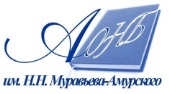 Государственное бюджетное учреждение культуры«Амурская областная научная библиотека имени Н.Н. Муравьева-Амурского